Деловое предложение для частных лиц, компаний, которым необходим качественный буровой инструмент отечественного производства!Компания «Оникс» уже 10 лет производит и реализует буровой инструмент.ПОЧЕМУ МЫ?Компания «Оникс» предлагает только качественный буровой инструмент, изготовленный согласно всем нормативным документам.Все подразделения компании постоянно развиваются и совершенствуются, наши специалисты постоянно осваивают производство новой продукции.Только ручная работа и соответствие инструмента всем нормативным документам.Гарантируем долгосрочное сотрудничество на взаимовыгодных условиях.Умеем ценить доверие к нам и отвечаем взаимностью.МЫ – ПРОИЗВОДИТЕЛИ, А ЗНАЧИТ, ГАРАНТИРУЕМ НИЗКИЕ ЦЕНЫ  И НЕСЕМ ОТВЕСТВЕННОСТЬ ЗА ВЕСЬ ПРОИЗВОДИМЫЙ ИНСТРУМЕНТИзюминка компании!Мы всю продукцию производим и реализуем сами!    Именно поэтому, приобретая буровой инструмент, вы можете быть уверенны в его качестве.Используемое сырье: высококачественная сталь.Соответствие: ГОСТ, сертификаты на всю продукцию.Специальные предложения: для оптовых покупателейРЕАЛИЗУЕМ:Основной принцип работывысокое качество + низкая ценаПримеры основной продукцииДОСТАВКАСамовывоз или любая удобная почтовая или экспресс-доставка.Возможна доставка отдельных комплектующих деталей.Контакты  Иванов Петр Сергеевич  Тел. 89038192543, 89554758342;  Факс 83553473325;  Email: burinstr@mail.ruКлючи шарнирныеМеталлические хомутыКлючи рожковые дляпневмоударниковБолты и гайки, использующиеся при бурильных работахКлюч отбойный кованыйВилки подкладныеКлюч штанговыйТрубУ обсаднаяКлючи шарнирныеКлючи шарнирные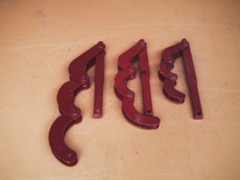 Служат для захвата, навинчивания и отвинчивания твердосплавных коронок, колонковых труб, расширителей, переходников и других элементов колонковых наборов.Соответствуют ГОСТРучка кованая сталь 40ХРучная работаМеталлические хомуты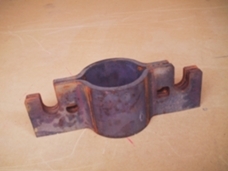 Предназначенные для спуска и подъема колонны обсадных трубСоответствуют шарнирным ключамСкобы хомутов изготовлены из прокатной полосовой стали марки 45Болт для хомута высажен на горячую сталь марки 35трубу пластиковАЯ ПНД80, ПНД100 с резьбой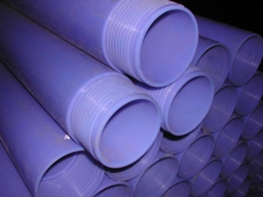 Труба предназначена для обсадки скважин под водуТруба сертифицирована по ГОСТПринимаем заявки на нарезку резьбы на трубу металлическую: колонковую и обсадную